A tutto il personale docente di ogni ordine e gradodell’I.C. Castiglione1  Oggetto: Materiali e risorse utili per il contrasto al bullismo e al cyberbullismoIn relazione a quanto indicato nelle Linee di Orientamento per la prevenzione e il contrasto del cyberbullismo, Legge n. 71/2017, le scuole hanno il compito di promuovere l’educazione all’uso consapevole della rete internet e l’educazione ai diritti e ai doveri legati all’utilizzo delle tecnologie informatiche.Secondo il provvedimento, per bullismo telematico si intende “qualsiasi forma di pressione, aggressione, molestia, ricatto, ingiuria, denigrazione, diffamazione, furto d’identità, alterazione, acquisizione illecita, manipolazione, trattamento illecito di dati personali in danno di minorenni, realizzata per via telematica, nonché la diffusione di contenuti on line aventi ad oggetto anche uno o più componenti della famiglia del minore il cui scopo intenzionale e predominante sia quello di isolare un minore o un gruppo di minori un serio abuso, un attacco dannoso o la loro messa in ridicolo”.Sul sito giustizia.it è stato creato iGloss@ 1.1, una sorta di Abc dei comportamenti devianti online, elaborato dal Dipartimento per la Giustizia Minorile e di Comunità, per conoscere le principali caratteristiche delle condotte devianti e dei risvolti socio-giuridici.La Rete è un’occasione educativa importante per prevenire e contrastare episodi di bullismo e cyberbullismo.  La scuola e le famiglie devono essere unite in questa sfida, per questo in allegato, sono proposti alcuni collegamenti a materiali esterni da consultare e a cui fare riferimento.Castiglione delle Stiviere, li 15/11/2021 Referente prevenzione e contrasto                                                             al bullismo e cyberbullismo                                                                  Prof. Stefano VaccariMateriali e risorse utili per il contrasto al bullismo e al cyberbullismogenerazioniconnesse.it (SITO MIUR)generazioniconnesse.it (AREA DEDICATA GENITORI-RAGAZZI-DOCENTI E SCUOLA) YouPol Per segnalare alla Polizia un atto di bullismo in corso
Scarica sul tuo cellulare l'applicazione e mettiti in comunicazione tramite sms con la PoliziaPagina Telefono Azzurro dedicata al bullismo (si vedano tutte le sezioni in alto della pagina)Pagina del Telefono Azzurro dedicata al cyberbullismo (si vedano tutte le sezioni in alto alla pagina)Pagina del Telefono Azzurro da cui si può accedere ad altre tematiche interessanti per docenti e genitoriPagina della Polizia Postale sul CyberbullismoPagina della Polizia di Stato consigli utili per i genitori Pagina della Polizia di Stato per i ragazzi Pagina della Polizia di Stato consiglio ai docenti Pagina segnalazione materiale pedopornograficoSensibilizzazione contro la violenza nelle parole  http://paroleostili.com/App "Senza paura - liberi dal bullismo" rivolta agli studenti delle scuole secondarie di primo grado, scaricabile gratuitamente su cellulari e tabletTabby Plays gioco per ragazzi che punta ad accrescere la conoscenza e le capacità di proteggere dalle possibili minacce quando usano internet o altri mezzi di comunicazione informatizzata.http://www.cyberbullismo.com/ Sito di riferimento al bullismo e cyberbullismoFondazione Carolina Le parole fanno più male della vitaLa linea di ascolto 1.96.96 e la chat di Telefono Azzurro accolgono ai 18 anni o di adulti che intendono confrontarsi su situazioni di disagio/pericolo in cui si trova un minorenne. Il servizio helpline è riservato, gratuito e sicuro, dedicato ai giovani o ai loro familiari che possono chattare, inviare e-mail o parlare al telefono con professionisti qualificati relativamente a dubbi, domande o problemi legati all'uso delle tecnologie digitali e alla sicurezza online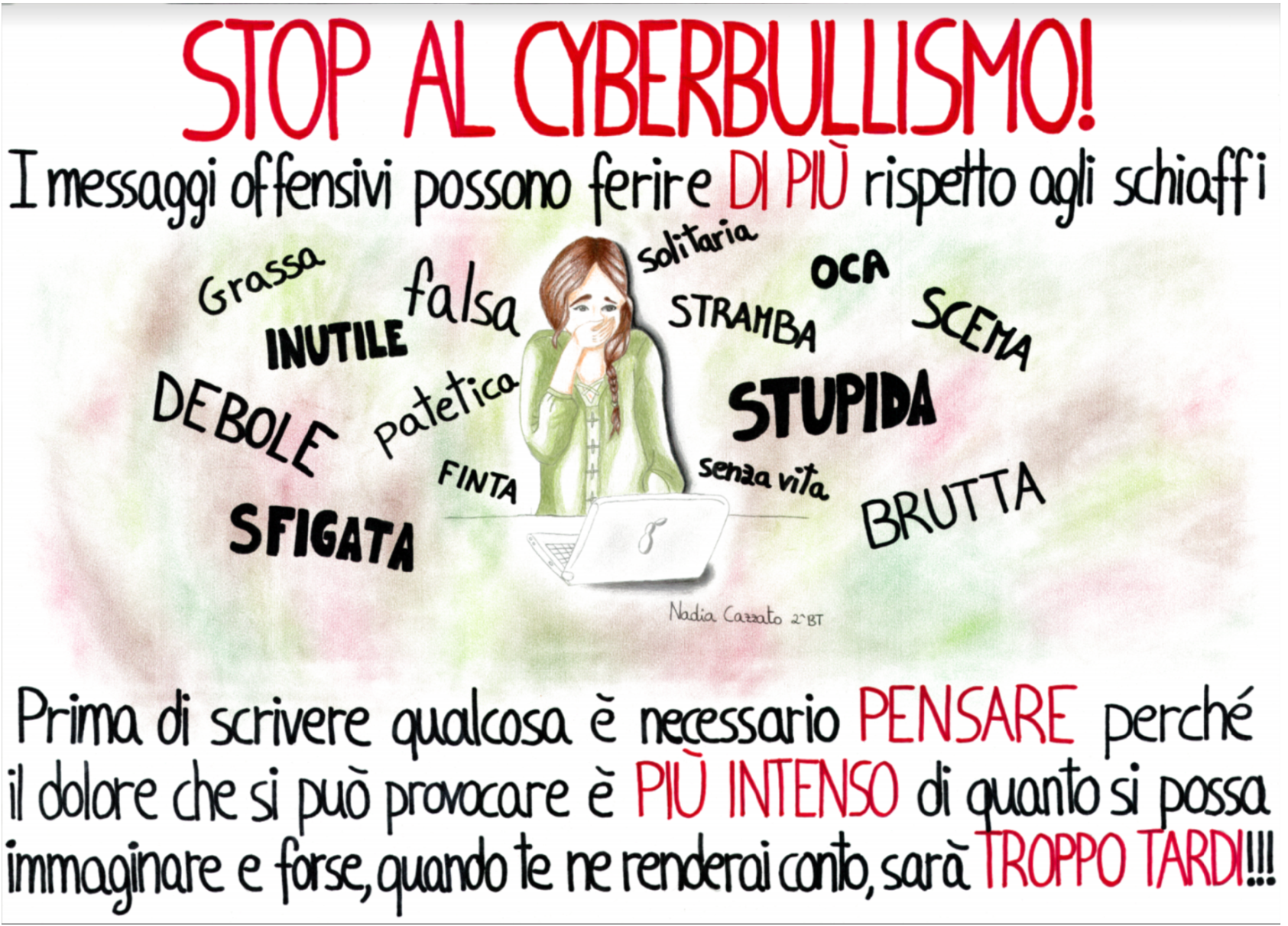 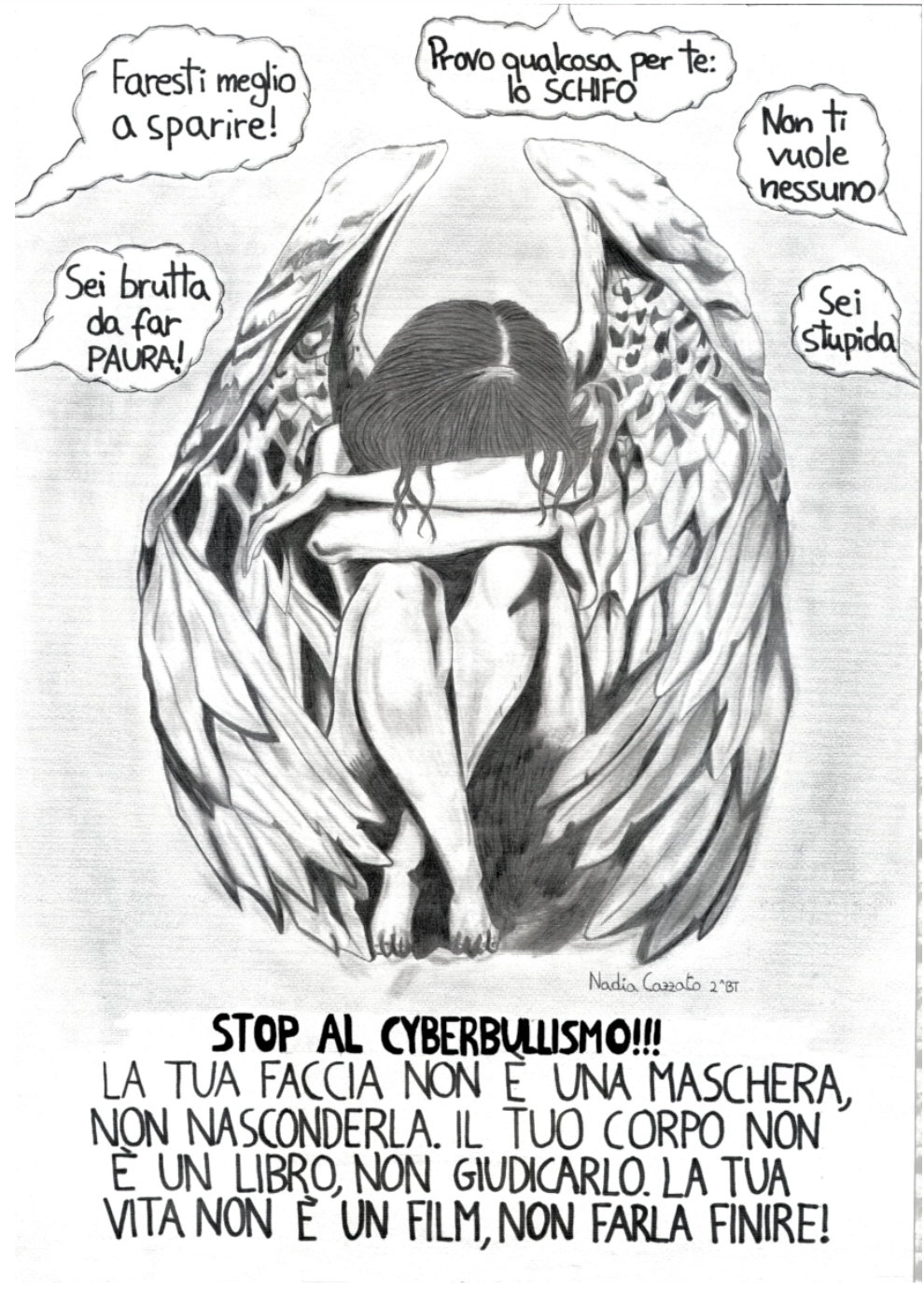 